Совет сельского поселения Микяшевский сельсовет муниципального района Давлекановский район Республики БашкортостанРЕШЕНИЕ10.02.2023г                                                                                                    №8        Об отчете главы сельского поселения Микяшевский сельсовет муниципального района Давлекановский район Республики Башкортостан о результатах своей деятельности и деятельности Совет  и Администрации сельского поселения Микяшевский сельсовет муниципального района Давлекановский район Республики Башкортостан в 2022 году, в том числе о решении вопросов, поставленных Советом сельского поселения Микяшевский сельсовет муниципального района Давлекановский район Республики БашкортостанВ соответствии с частью 5.1. статьи 36, частью 6.1. статьи 37 Федерального закона от 06.10.2003 № 131-ФЗ «Об общих принципах организации местного самоуправления в Российской Федерации», заслушав               и обсудив отчет главы сельского поселения Микяшевский сельсовет муниципального района Давлекановский район Республики Башкортостан                  о результатах своей деятельности и деятельности Совета и Администрации сельского поселения Микяшевский сельсовет муниципального района Давлекановский район Республики Башкортостан в 2022 году, Совет сельского поселения Микяшевский сельсовет муниципального района Давлекановский район Республики Башкортостанр е ш и л:1. Отчет главы сельского поселения Микяшевский сельсовет муниципального района Давлекановский район Республики Башкортостан о результатах своей деятельности и деятельности Совета и Администрации сельского поселения Микяшевский сельсовет муниципального района Давлекановский район Республики Башкортостан в 2022 году, в том числе о решении вопросов, поставленных Советом сельского поселения Микяшевский сельсовет муниципального района Давлекановский район Республики Башкортостан принять к сведению.2. Депутатским постоянным комиссиям сельского поселения Микяшевский сельсовет муниципального района Давлекановский район Республики Башкортостан продолжить осуществление контроля  за исполнением  решений Совета сельского поселения Микяшевский сельсовет, касающимся основных направлений жизнедеятельности сельского поселения.  3. Депутатам Совета сельского поселения Микяшевский сельсовет муниципального района Давлекановский район: - уделить особое внимание вопросам соблюдения законодательства, социальному развитию и благоустройству населенных пунктов, а также  пожарной безопасности;- соблюдать требования и ограничения связанные с депутатской деятельностью и установленные законодательством;- проводить регулярные встречи с населением и продолжить работу в своих избирательных округах по разъяснению и информированию жителей о работе Совета, принятых решениях и мероприятиях, проводимых на территории сельского поселения.           4. Администрации сельского поселения Микяшевский  сельсовет муниципального района Давлекановский  район рекомендовать: - вести работу по реализации мероприятий по укреплению и расширению собственной финансово-экономической базы,  улучшению инвестиционного климата, поддержке малого предпринимательства, привлечению инвестиций; -  обеспечить выполнение принятых прогнозных показателей и Программ в области социально-экономического развития сельского поселения _Микяшевский сельсовет муниципального района Давлекановский район, своевременное и эффективное использование выделенных средств республиканского и районного бюджетов, не допускать нецелевого использования бюджетных средств; - продолжить работу по благоустройству территории сельского поселения.5. Настоящее решение подлежит обнародованию в установленном порядке и размещению на официальном сайте Совета муниципального района Давлекановский район Республики Башкортостан в телекоммуникационной сети Интернет (раздел «Поселения муниципального района»).Глава сельского поселения                                            А.Р.ГайзуллинБашкортостан Республикаһы Дәγләкән районы муниципаль районының Мәкәш ауыл Советы  ауыл биләмәһе Советы453418,Дәγләкән районы  Макаш ауылы,Узак  урамы  46Тел. 8(34768)3-82-17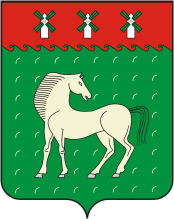 Совет сельского поселения Микяшевский сельсовет муниципального района        Давлекановский район     Республики Башкортостан453418,Давлекановский район,с.Микяшевоул.Центральная 46Тел. 8(34768)3-82-17